السيرة االذاتية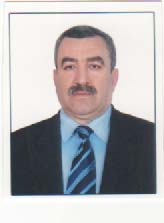 الاسم :- عصام محمد سليمان عبدالله محل وتاريخ  الميلاد :-  سنجار   15/6/1963الحالة الاجتماعية :- متزوج .السكن الحالي :- العراق -  دهوك       اللغات التي يجيدها  :-  الكردية – العربية – الانكليزية رقم الموبايل :- 07502027996  البريد اللالكتروني :- esamadke@yahoo.comعنوان العمل  :-  جامعة دهوك  \ كلية العلوم والتربية / ئاكري .تاريخ التعيين : 25\9\2004.المؤهلات العلمية :- -بكالوريوس  اداب في اللغة العربية   كلية التربية  جامعة الموصل  1987 .- ماجستير في الادب العربي  من قسم اللغة العربية كلية التربية  جامعة الموصل  2009 .- دكتوراه في الأدب والنقد الأدبي كلية التربية جامعة الموصل 2014 .الاعمال الادبية والمشاركة في المؤتمرات والندوات :-شارك  بورقة العمل ( من معالم الرؤية النقدية عند شوقي ضيف ) في اعمال المؤتمر العالمي الثالث للغة العربية وادابها عن ( الاتجاهات الحديثة في الدراسات اللغوية والادبية ) للفترة 28-30 سبتمر 2011 المنعقد في كلية معارف الوحي والعلوم الانسانية بالجامعة الاسلامية  العالمية بماليزيا .شارك في بحث ( المنهج التكاملي في النقد العربي الحديث )  في مؤتمر جامعة اليرموك الاردنية 2009 .شارك في بحث (أثر الثقافة العربية في الشعر الكردي احمدي خاني أنموذجا ) في مؤتمر جامعة اليرموك الأردنية الخامس عشر 2014.نشر له بحث (جهود المحدثين في تاريخ النقد العربي القديم) مجلة جامعة دهوك 2015.نشر له العديد من المقالات النقدية والادبية في مختلف الصحف والمجلات المحلية و العربية .قيم الكثير من اطاريح الماجستير والدكتوراه لغويا وذلك في كلية الإدارة والاقتصاد جامعة دهوك و كلية التربية الأساسية جامعة دهوك و كلية القانون جامعة دهوك.له متابعة مستمرة بالنتاج الادبي والابداعي في الادبين العربي والكردي  المعاصر .يعمل حاليا تدريسيا في قسم اللغة العربية في كلية العلوم والتربية في عقرة.تم اختياره كمحاضر في اقسام ( اللغة الكردية – اللغة الانكليزية – رياض الاطفال – التربية الرياضية) في كلية التربية الاساسية جامعة دهوك، وكذلك في قسم المسرح كلية الآداب جامعة دهوك و معهد العلوم الإسلامية المسائي في دهوك.